Primary 3/4 NewsletterSeptember 2020Welcome families of Primary 3/4. We have settled back into class well after the Summer Holidays. We are very excited to get back into our learning! I would like to share some information about our class.We have created a Class Charter to reflect the Rights of The Child with a particular focus on respect. We are all working really hard to respect one another. Our class display reminds us of this.Here are some examples of what we will be learning about for the remainder of this term:In Maths we will be learning about Money, Fractions and Shape.We are reading “The Magic Finger” Novel and are using our comprehension strategies to answer questions about the book. We also have our group reading books as well. We have started our Vikings Topic and after this we will be learning about Significant Individuals such as Greta Thunberg, Rosa Park and Mary Seacole.We are learning to use connectives and openers in our Personal Writing. We will also be learning how to write a report. In French we are learning the numbers to 50/100. In P.E we are learning hockey skills and we will also be working with Ross from Active Schools as well! In RME we are learning about Bible Stories.Our P.E day is a Friday. Please come to school in school polo shirts and jumpers but you can wear joggers, shorts or leggings. Please wear suitable footwear for PE outside. Please also remember a waterproof jacket in case it rains                                                                 ! 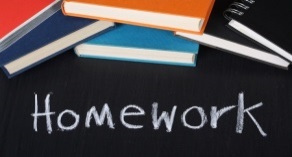 Homework is now up and running. This year there will be a mix of online homework and paper/jotter homework. A new “Team” has been set up for our class and once everyone is confident using this, I will share the tasks on there. For the time being the Homework Tasks will be shared on the School App. I will also provide paper copies if necessary. If you would like a paper copy please email me and let me know. Each week there will be a Spelling, Reading and Numeracy Task to be completed. Homework will be issued on a Tuesday and should be completed/handed in on a Friday. If you have trouble accessing the homework or have any questions please email me on EALauren.Donnelly1@glow.sch.uk and I will do my best to help you. I regularly share photos of our learning on the school twitter page please follow our learning journey @DalmellingtonPS .Miss Donnelly